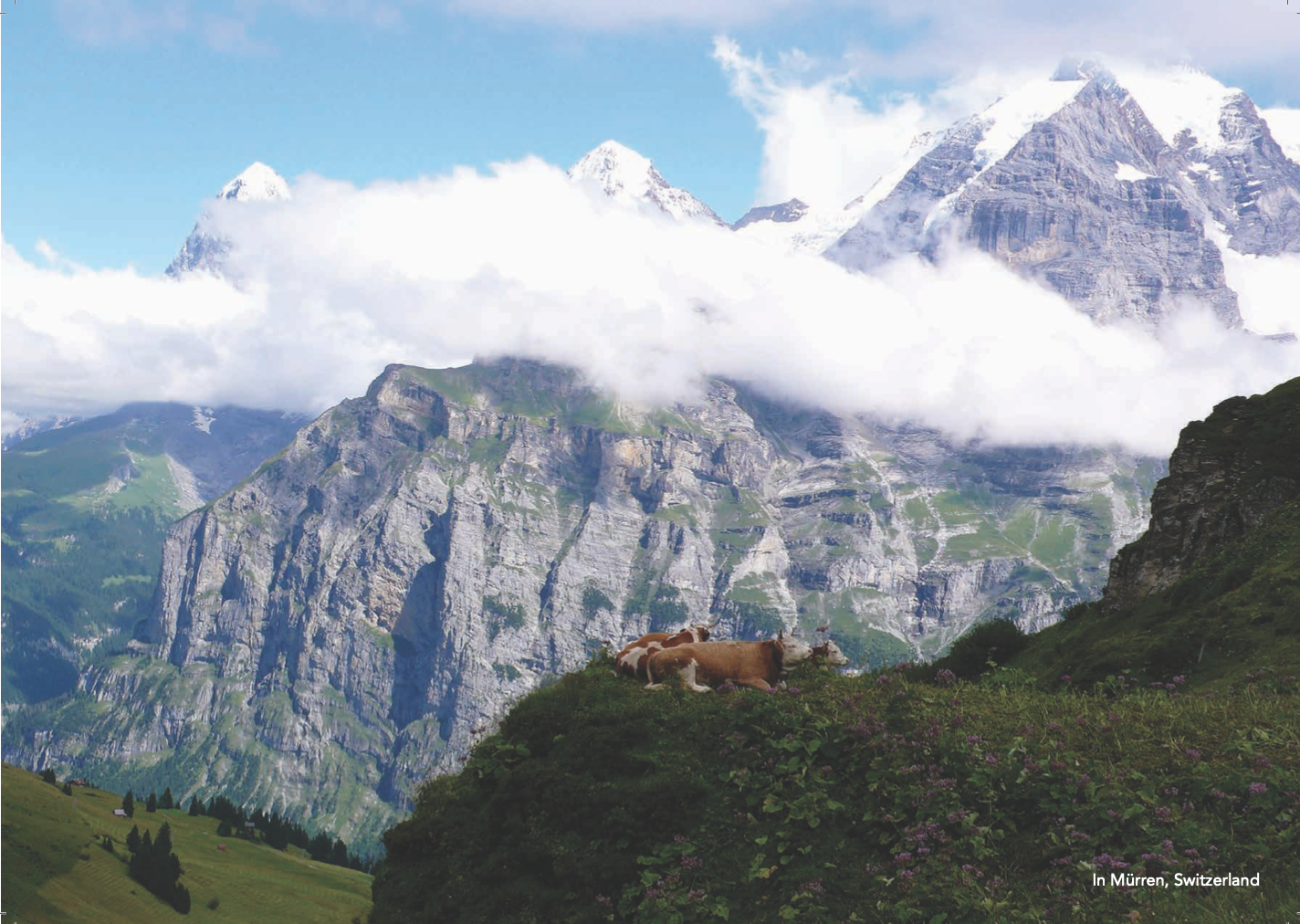             2023 Mürren International Gathering around the work of       J. KRISHNAMURTI    24 June – 8 July            Themes and 2-week programme below                All information and reservations with Claire            claratolo@gmail.comKRISHNAMURTI GATHERING 2023 in Mürren, Switzerland - Week 1 (24 June to 1 July 2023): What is love?KRISHNAMURTI GATHERING 2023 in Mürren, Switzerland - Week 2 (1 July to 8 July 2023): There is an ending to sorrowSaturday 24 June 2023Sunday25 June 2023Monday26 June 2023Tuesday27 June 2023Wednesday28 June 2023Thursday29 June 2023Friday30 June 2023Saturday1 July 20237h30BreakfastBreakfastBreakfastBreakfastBreakfastBreakfastBreakfast9h00Music or silenceVideoSA76T5Suffering and love (69 minutes)Music or silenceAudioSA68T5Living is the beauty of action and love(52 minutes)Walk in the mountainsMusic or silenceAudioSA68T6Pleasure, love, beauty and loneliness(65 minutes)Music or silenceVideoUS66FRR5What is love? (29 minutes)Music or silenceVideoSA80T5The relationship of desire, will and love(82 minutes)Music or silenceVideoSA80T6 The ending of sorrow brings love and compassion(79 minutes)11h15Dialogue groupsDialogue groupsWalk in the mountainsDialogue groupsDialogue groupsDialogue groupsDepartureWeek 113h00LunchLunchWalk in the mountainsLunchLunchLunchWalk in the mountains17h00ArrivalWeek #1Welcome meetingMovements or
Walk with observationMovements or
Walk with observationWalk in the mountainsMovements or
Walk with observationMovements or
Walk with observationMovements or
Walk with observation19h00SupperSupperSupperSupperSupperSupperSupper20h30Video extractOJ81Q2-WQ03On attachment and love(21 minutes)Video extractSA83Q1-WQ02I long to be loved. It is a constant anguish-What am I to do?(14 minutes)Video extractSD72CES2-EX02Love is total attention(11 minutes)Video extractOJ77T4-EX01Why is pleasure more dominant than love?(16 minutes)To Be DeterminedVideo extractMA8081Q2-WQ03On love and attachment(8 minutes)Video extractSA78T5-EX01When there is love all relationship changes(15 minutes)Saturday1 July 2023Sunday2 July 2023Monday3 July 2023Tuesday4 July 2023Wednesday5 July 2023Thursday6 July 2023Friday7 July 2023Saturday8 July 20237h30BreakfastBreakfastBreakfastBreakfastBreakfastBreakfastBreakfast9h00Music or silenceVideoBR77T1Is it possible to see the limitation of thought?(62 minutes)Music or silenceVideoBR77T2What is the function of the brain? (58 minutes)Walk in the mountainsMusic or silenceVideoBR77T3What is at the very root of sorrow? (63 minutes)Music or silenceVideoBR77T4Is the flowering of goodness a matter of time? (72 minutes)Music or silenceVideoBR77D1Is there such a thing as love? (81 minutes)Departure11h15Dialogue groupsDialogue groupsWalk in the mountainsDialogue groupsDialogue groupsDialogue groupsDeparture13h00LunchLunchWalk in the mountainsLunchLunchLunchDepartureWalk in the mountainsDeparture17h00ArrivalWeek #2Welcome meetingMovements or
Walk with observationMovements or
Walk with observationWalk in the mountainsMovements or
Walk with observationMovements or
Walk with observationMovements or
Walk with observationDeparture19h00SupperSupperSupperSupperSupperSupperSupperDeparture20h30Video extractSA77T5-EX01 On suffering(21 minutes)Video extractMA8182Q1-WQ03What is sorrow?(6 minutes)Video extractMA7879T5-EX01Observing sorrow(15 minutes)Video extractBR80Q1-WQ05Is suffering needed to face the necessity to change?(21 minutes)To Be DeterminedVideo extractSA78T6-EX01Your sorrow is mankind's sorrow(17 minutes)Video extractOJ77T5-EX02Why do you tolerate suffering?(24 minutes)Departure